Objectif : Travailler la logique et la compréhension d’une phrase ou d’un texte. Lis la question et la réponse. Puis entoure l’objet qui correspond : 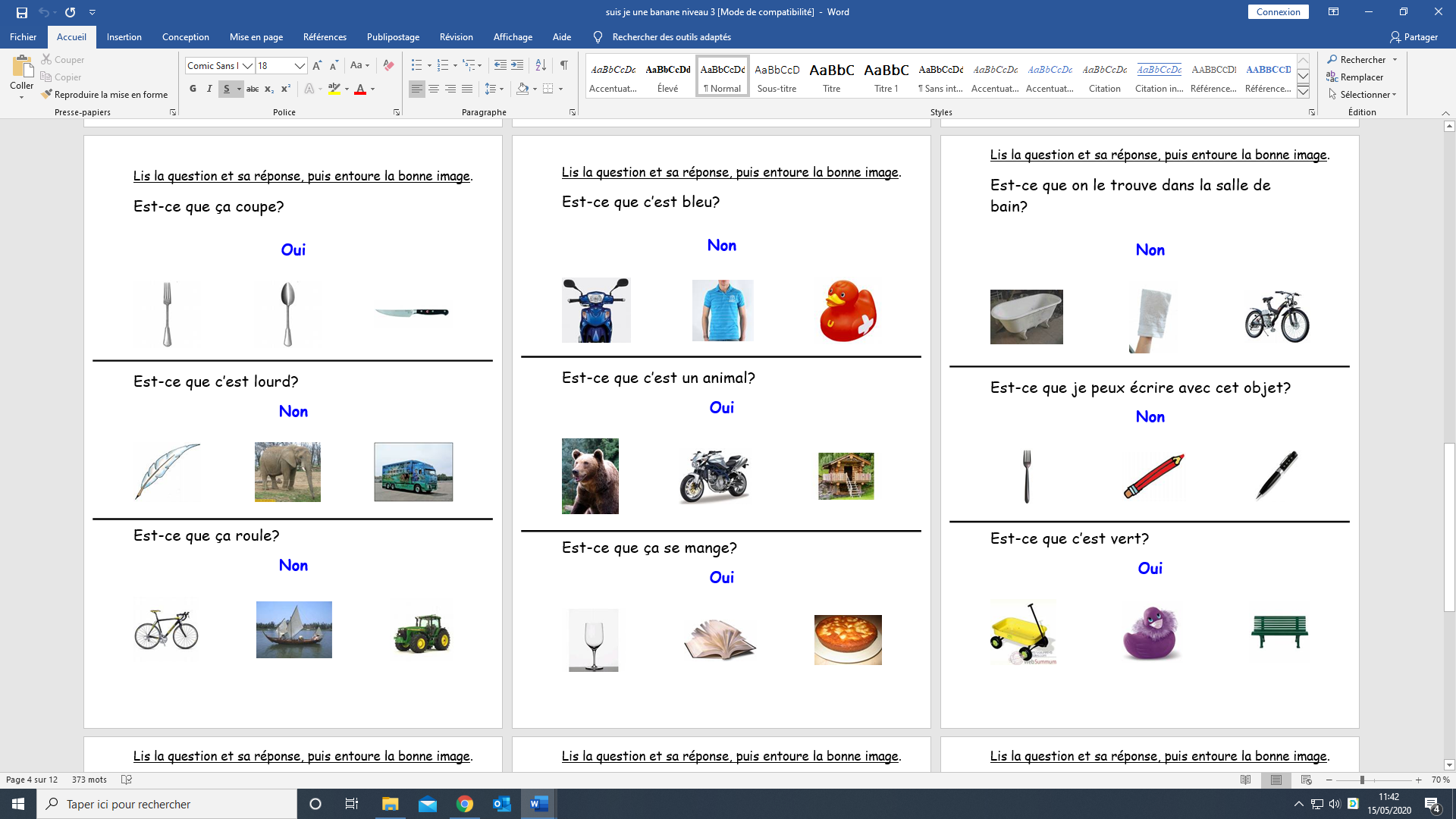 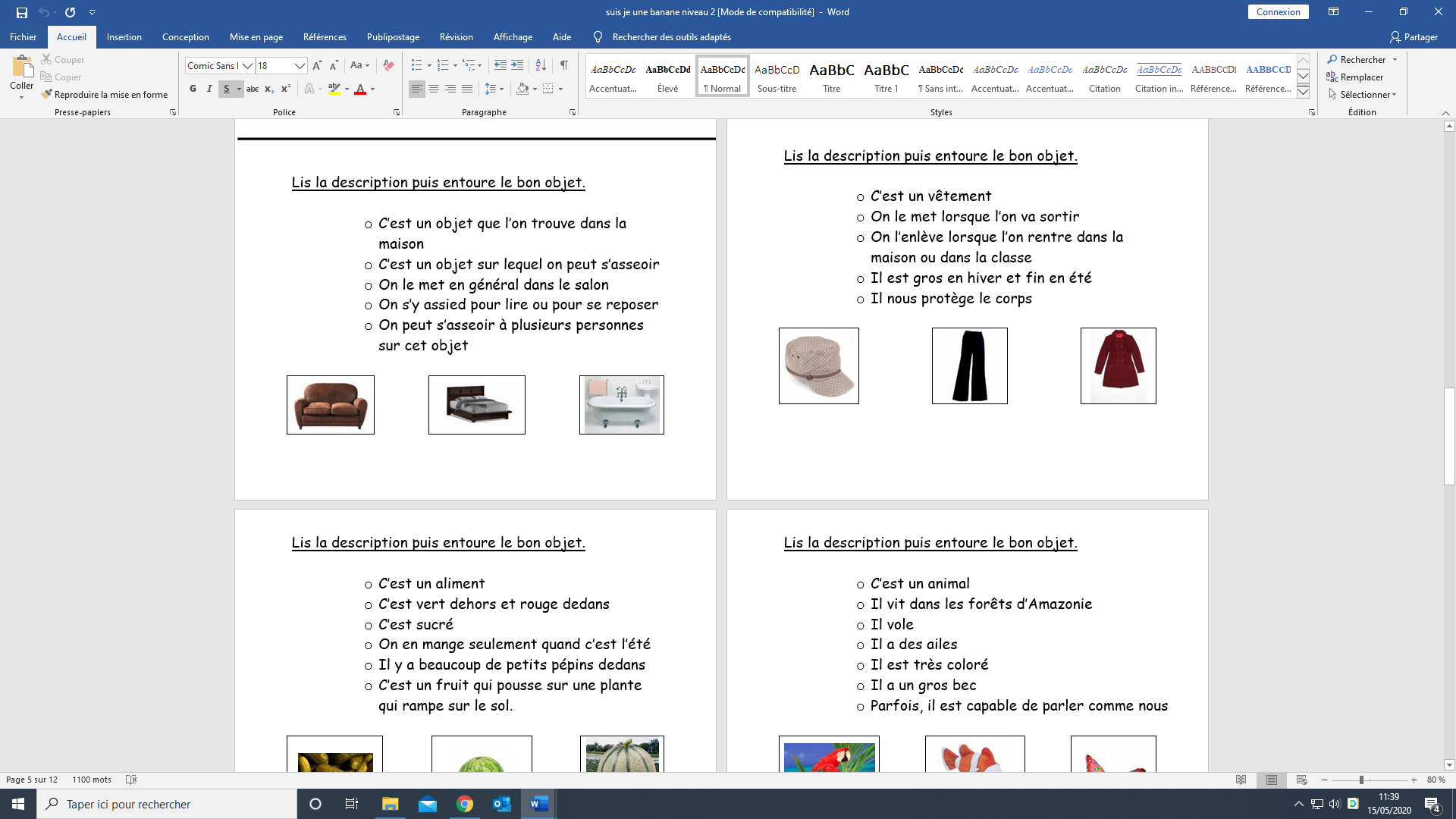 C’est ………………………………….Objectif : Travailler le lien de cause et de conséquence.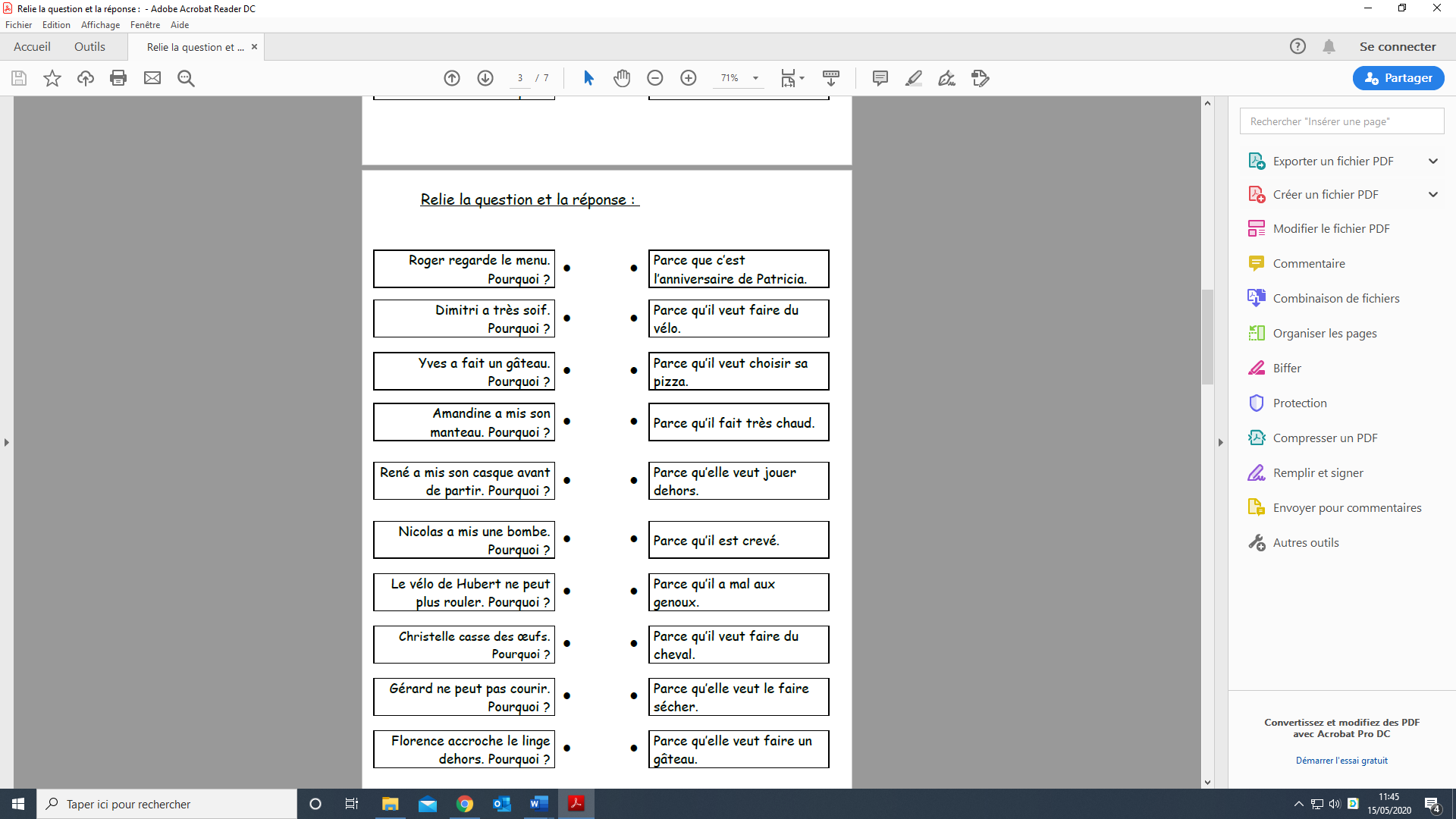 